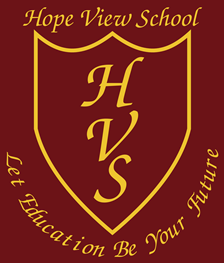 Guided Reading Map Below are suggested texts for each half-term (spanning a whole term where appropriate), to be used within scheduled guided reading sessions. Some texts/authors which appear are the same as those being studied in English lessons in the corresponding term. This is to give pupils more time to complete whole texts in greater depth. Teachers may substitute suggested reading books for other appropriate texts of the same level, to suit pupil’s specific interests including non-fiction, but focus should remain on discussion, inference, and comprehension. Stage 2 Stage 2 Stage 2 Stage 2 Stage 2 Stage 2 Term 1 Term 2Term 3Term 4Term 5Term 6 The Tale of Peter Rabbit by Beatrix Potter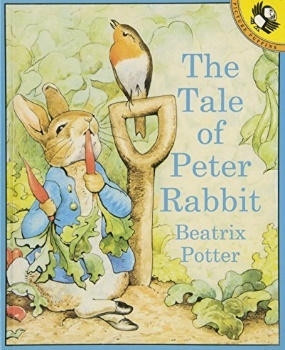 A Bear Called Paddington by Michael Bond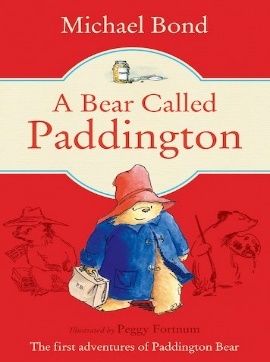 The Enormous Crocodile by Roald Dahl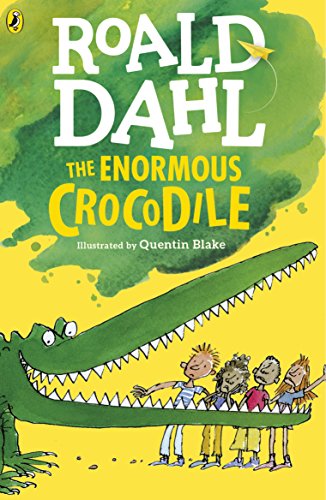 Fungus the Bogyman by Raymond Briggs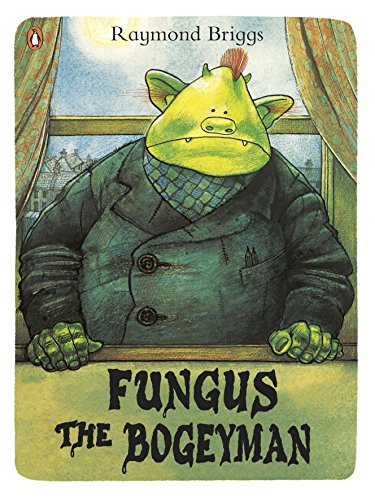 The Owl who was Afraid of the Dark by Jill Thomlinson 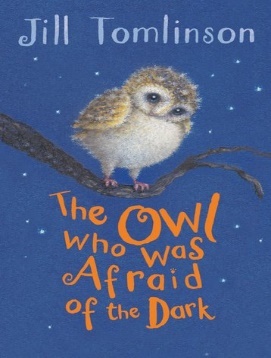 Stories by Julia Donaldson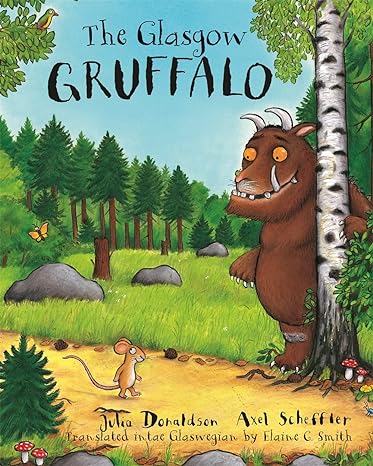 Stage 3 Stage 3 Stage 3 Stage 3 Stage 3 Stage 3 Term 1 Term 2Term 3Term 4Term 5Term 6 Traditional 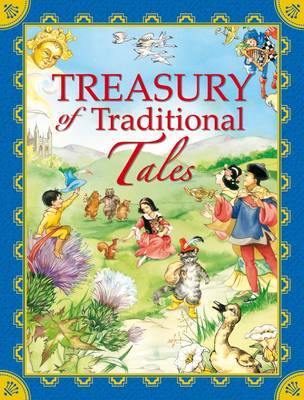 TalesThe BFG by Roald Dahl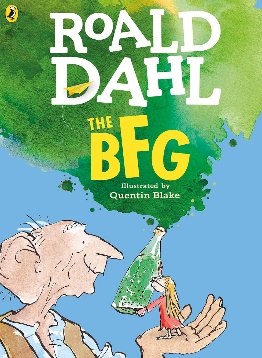 Charlotte’s Webb by E.B White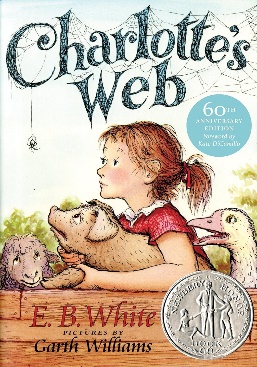 All Because of Jackson by Dick King-Smith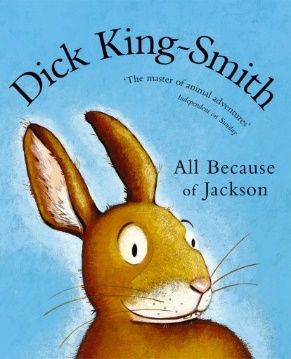 It Was a Dark and Stormy Night by Janet Ahlberg 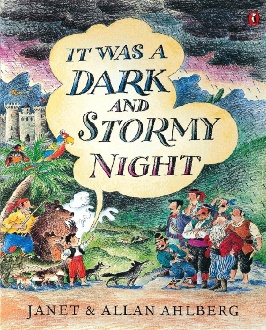 Winnie-the-pooh by A.A Milne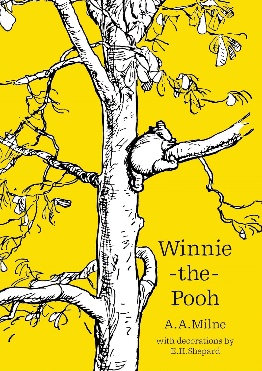 Stage 4 Stage 4 Stage 4 Stage 4 Stage 4 Stage 4 Term 1 Term 2Term 3Term 4Term 5Term 6 How to Train your Dragon by Cressida Cowell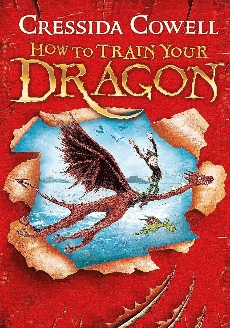 Stig of the Dump by Clive King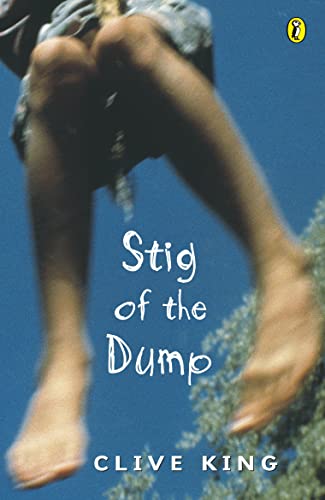 Windrush Child by Benjamin Zephaniah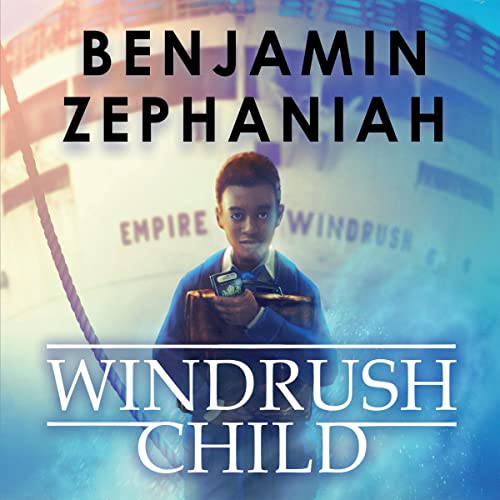 Dairy of a Wimpy Kid by Jeff Kinney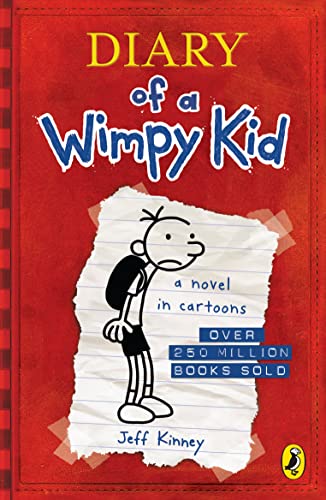 Billionaire Boy by David Walliams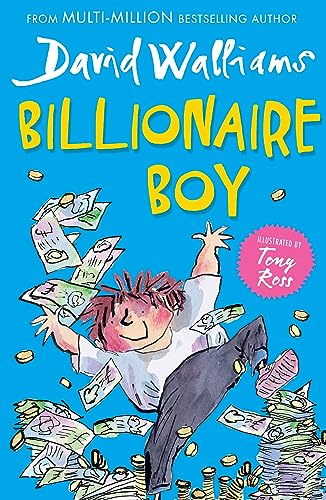 Charlie and the Chocolate Factory by Roald Dahl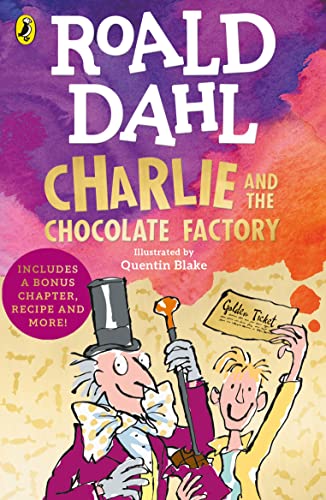 Stage 5 Stage 5 Stage 5 Stage 5 Stage 5 Stage 5 Term 1 Term 2Term 3Term 4Term 5Term 6 Explorers by Nellie Huang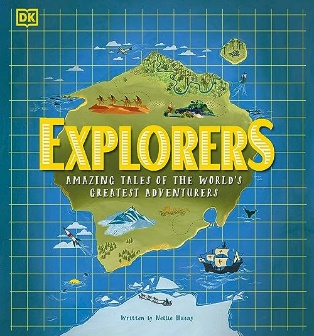 The Graveyard Book by Neil Gaiman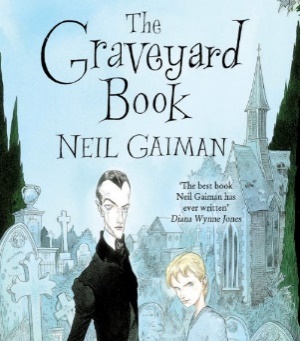 Why the Whales Came by Michael Morpurgo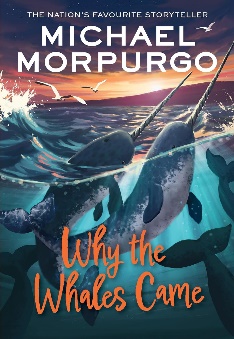 The Lion, the Witch, and the Wardrobe by C.S Lewis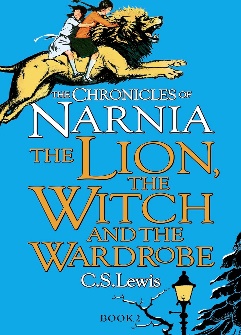 Rooftoppers by Katherine Rundell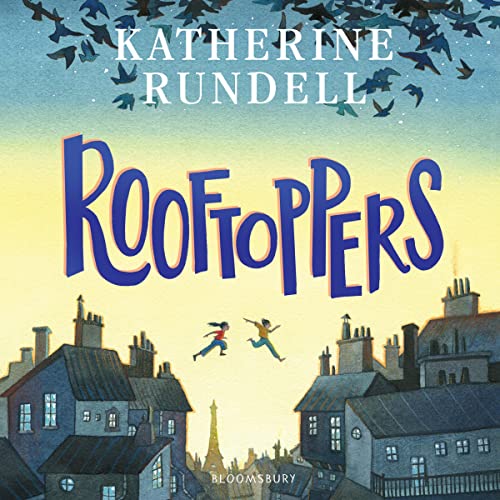 Boy by Roald Dahl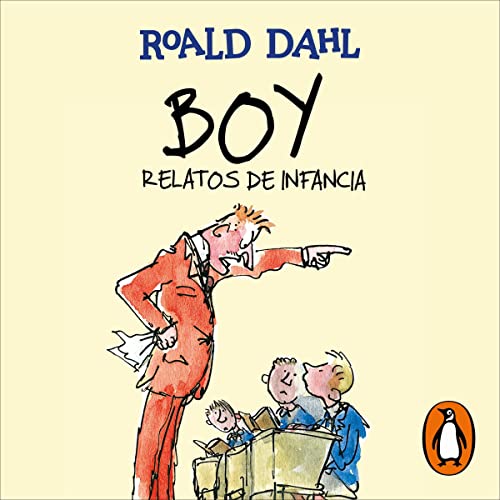 Stage 6Stage 6Stage 6Stage 6Stage 6Stage 6Term 1 Term 2Term 3Term 4Term 5Term 6 The Explorer by Katherine Rundell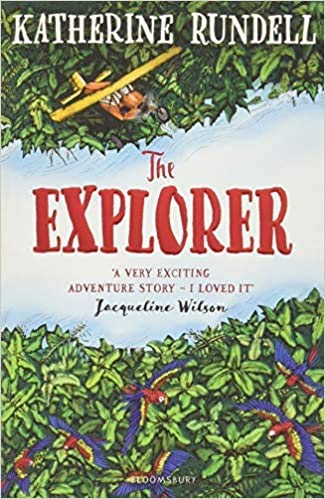 The Explorer by Katherine RundellThe Last Bear by Hannah Gold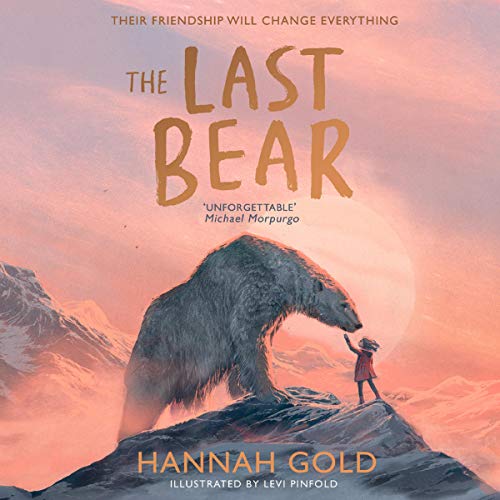 The Hobbit by JRR Tolkien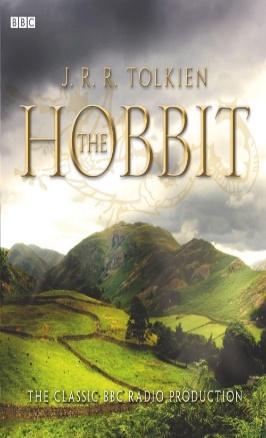 Percy Jackson and the Lightning Thief by Rick Riordan 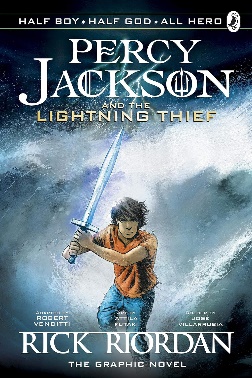 Percy Jackson and the Lightning Thief by Rick Riordan KS3 Developing- Year 1KS3 Developing- Year 1KS3 Developing- Year 1KS3 Developing- Year 1KS3 Developing- Year 1KS3 Developing- Year 1Term 1 Term 2Term 3Term 4Term 5Term 6 Skellig by David Almond 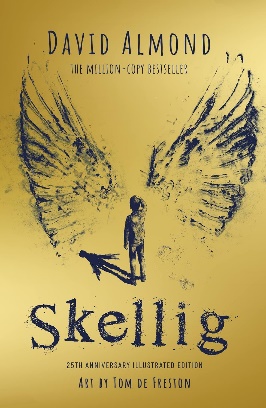 Skellig by David Almond Goodnight, Mr. Tom by Michelle Magorian 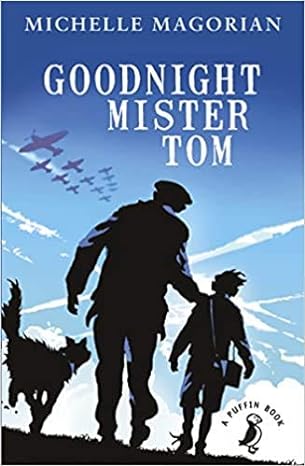 Goodnight, Mr. Tom by Michelle Magorian Private Peaceful by Michael Morpurgo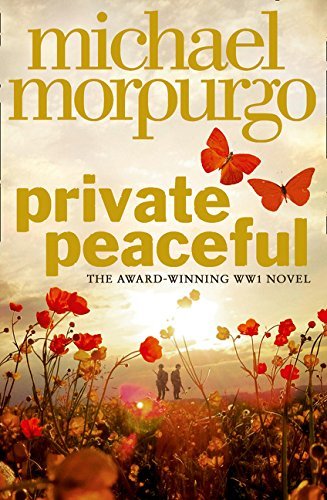 Private Peaceful by Michael MorpurgoKS3 Developing- Year 2KS3 Developing- Year 2KS3 Developing- Year 2KS3 Developing- Year 2KS3 Developing- Year 2KS3 Developing- Year 2Term 1 Term 2Term 3Term 4Term 5Term 6 Holes by Louis Sacher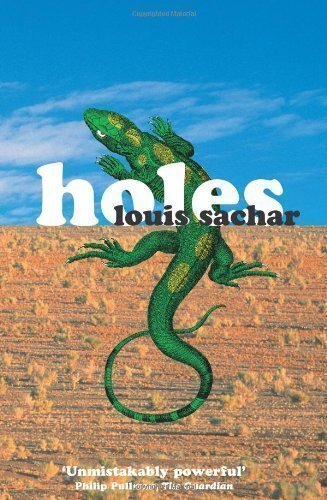 Holes by Louis SacherStone Cold by Robert Swindells 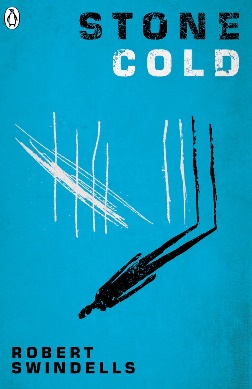 Stone Cold by Robert Swindells The Dare by John Boyne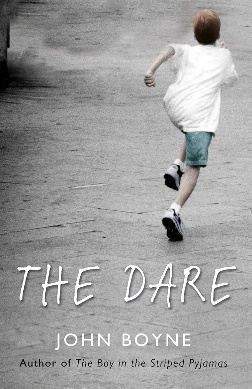 The Dare by John BoyneKS4- Year 1 KS4- Year 1 KS4- Year 1 KS4- Year 1 KS4- Year 1 KS4- Year 1 Term 1 Term 2Term 3Term 4Term 5Term 6 A Christmas Carol by Charles Dickens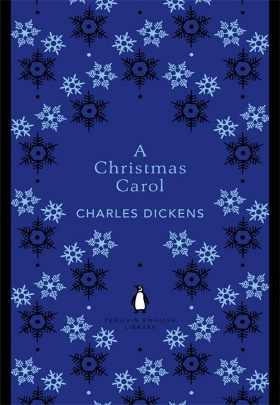 A Christmas Carol by Charles DickensFace by Benjamin Zephaniah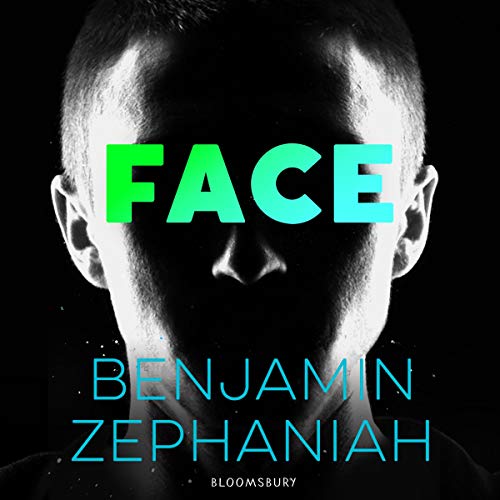 Face by Benjamin ZephaniahPigeon English by Stephen Kelman 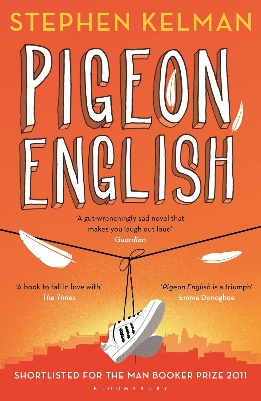 Pigeon English by Stephen Kelman KS4- Year 2 KS4- Year 2 KS4- Year 2 KS4- Year 2 KS4- Year 2 KS4- Year 2 Term 1 Term 2Term 3Term 4Term 5Term 6 The Diary of a Young Girl by Anne Frank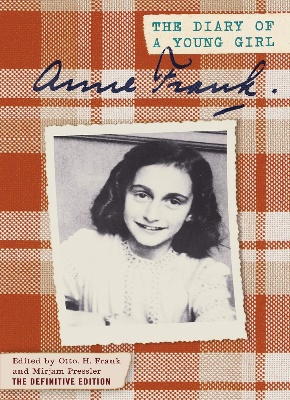 The Diary of a Young Girl by Anne Frank1984 by George Orwell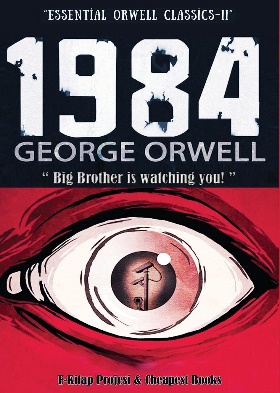 1984 by George OrwellThe Great Gatsby by F. Scott Fitzgerald 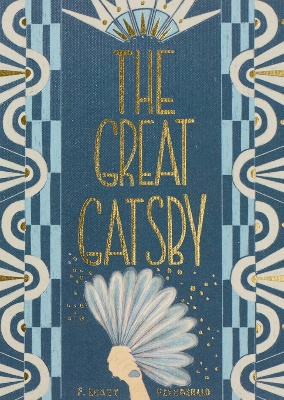 The Great Gatsby by F. Scott Fitzgerald 